Troop 54804 Welcomes you to the Valley Lake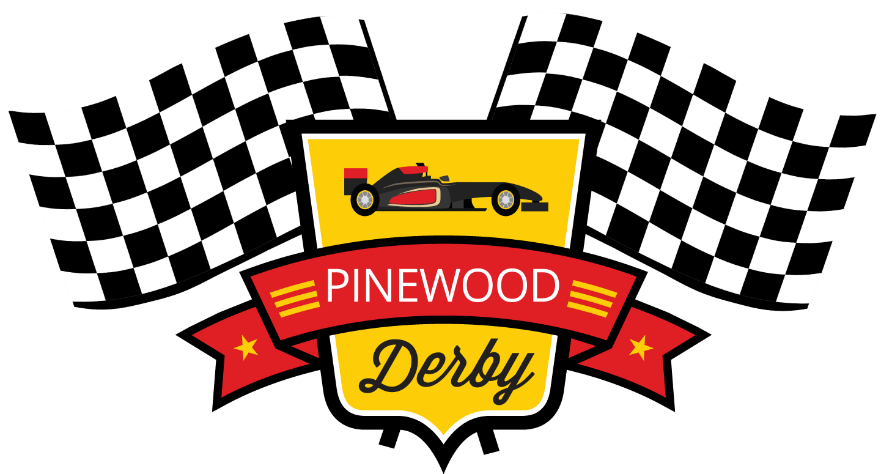 2019 Family RacesWhen: April 12th 6:30-9(ish)pmWhere: Blackhawk Middle SchoolEntry Fee: $5.00 per racerThis event is open to All Girl Scouts and their FamiliesEntry Fee Includes Registration, Game Tickets, & Event Patch. Food will be available for purchase so come hungry. Special Awards will be given for the following categories:
-Best Holiday Themed    -Most Eye Catching    -Best Girl Scout-y- Best Animal inspired   - Best Music Inspired   - Sparkly-ist - Heroes & Villains         -Most Random-Most Colorful               -Meme-est Car
Troop 54804 is also requesting donations for Last Hope Pet Rescue for their Take Action Project. Last Hope explicitly needs kitten food, cat litter, cat toys, large breed dog toys that are hard, kong’s for dogs, and bones. If you bring a pet item for donation, you will receive a raffle ticket that enters you into a drawing for a small prize throughout the event!Be sure to listen for your number as you must be present to get your prize! PINEWOOD REGISTRATION FORM:Must be received with full payment no later than April 5th! Racer Name:_________________Girl Scout/Grade Level:______Troop #_______________   Contact Name: ____________Contact E-mail:___________________________________Contact Phone #________________  Gluten Free?(Y/N)Checks can be made out to “Girl Scouts”, please send payment with registration to:Troop 54804C/O Sara Garoutte12685 Germane Ave. #2Apple Valley, MN 55124Additional Questions? 
Please visit www.valleylakegirlscouts.org OR E-mail Penguin0315@gmail.com We hope to see you at the races!    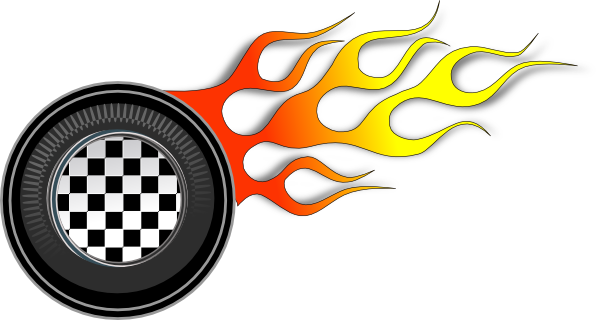 